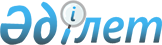 О признании утратившими силу некоторых решений районного маслихатаРешение Махамбетского районного мәслихата Атырауской области от 24 февраля 2016 года № 367      В соответствии с пунктом 5 статьи 7 Закона Республики Казахстан от 23 января 2001 года "О местном государственном управлении и самоуправлении в Республике Казахстан", статьей 21-1 Закона Республики Казахстан от 24 марта 1998 года "О нормативных правовых актах" и пунктом 3 статьи 2 Бюджетного кодекса Республики Казахстан от 4 декабря 2008 года Махамбетский районный маслихат РЕШИЛ:

      1. Признать утратившими силу решения районного маслихата согласно приложения к данному решению.

      2. Данное решение вводится в действие со дня принятия.

 Перечень некоторых решений районного маслихата признанных утратившими силу      1. Решение районного маслихата от 2015 года 22 сентября № 320 "О повышении ставок единого земельного налога и базовых ставок земельного налога на неиспользуемые в соответствии с земельным законодательством Республики Казахстан земли сельскохозяйственного назначения в Махамбетском районе" (зарегистрировано в реестре нормативных правовых актов № 3317, опубликовано 29 октября 2015 года в газете "Жайык шұғыласы" за № 43 (6200);

       2. Решение районного маслихата № 351 от 24 декабря 2015 года "О внесении изменений в решение районного маслихата № 320 от 22 сентября 2015 года "О повышении ставок единого земельного налога и базовых ставок земельного налога на не используемые в соответствии с земельным законодательством Республики Казахстан земли сельскохозяйственного назначения в Махамбетском районе" (зарегистрировано в реестре нормативных правовых актов № 3425, опубликовано 23 января 2016 года в газете "Жайык шұғыласы" за № 3 (6212);


					© 2012. РГП на ПХВ «Институт законодательства и правовой информации Республики Казахстан» Министерства юстиции Республики Казахстан
				
      Председатель внечередной
39-сессии районного маслихата

В. Розинов

      Секретарь районного маслихата

А. Курманбаев
Приложение к решению районного маслихата от 24 февраля 2016 года № 367